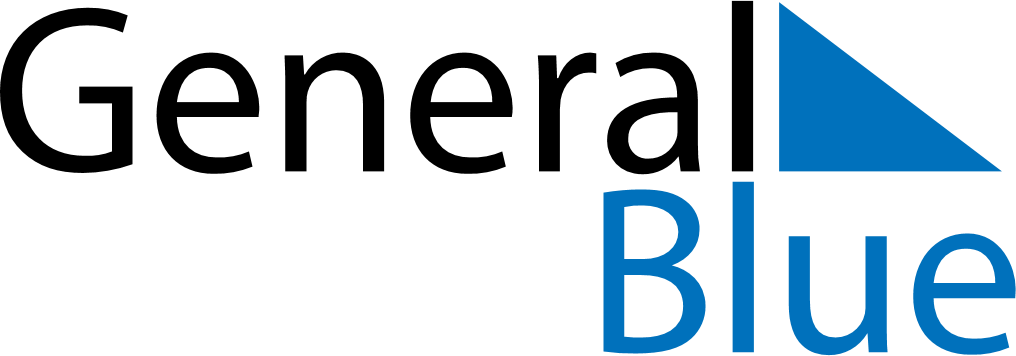 February 2029February 2029February 2029February 2029February 2029February 2029EcuadorEcuadorEcuadorEcuadorEcuadorEcuadorSundayMondayTuesdayWednesdayThursdayFridaySaturday1234567891011121314151617CarnivalShrove Tuesday1819202122232425262728NOTES